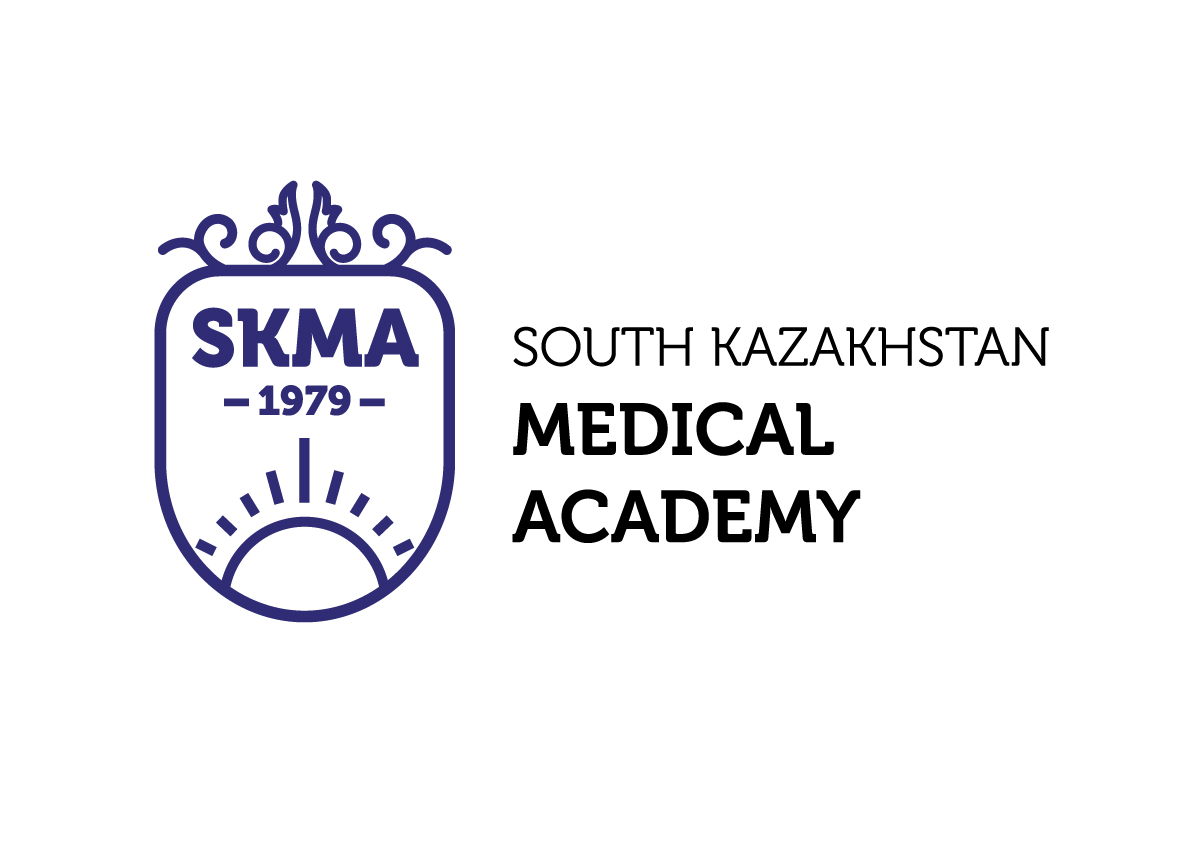 ОҚМА  қызметкерлері арасындағы XXXVІІІ  дәстүрлі СпартакиадаШымкент 2023 ж.Құрметті кафедра меңгерушісі------------------------------------------------------        Сіз басқарып отырған кафедра ұжымын АҚ «ОҚМА»  қызметкерлері арасындағы XXXVІІІ  дәстүрлі спартакиадаға қатысуға шақырамыз. Спартакиада 17-18 қаңтар аралығында  бас ғимараттағы спорт залында өткізіледі. Дене тәрбиесі орталығы 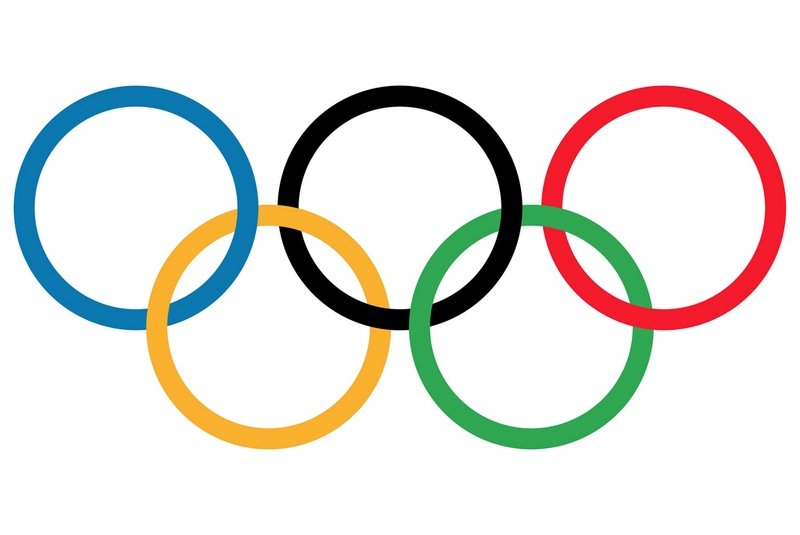   СПАРТАКИАДАНЫҢ  ЕРЕЖЕСІСпартакиада өткізудегі мақсат:денсаулық сақтауда, аурудың  алдын-алу үшін дене шынықтыру мен толыққанды айналысуды нығайту;салауатты өмір салтын қалыптастыру, күнделікті өмірдегі  дене шынықтырудың  қабілетін  нығайту  және сақтау; салауатты өмір салтын заман талабына  сай тәрбиелеу.Спартакиада  жетекшілері:	Спартакиаданың дайындығы мен өткізілуі, дене тәрбиесі орталығына жүктеледі. 8-702-343-20-20Жарыстың өту мерзімі:2023 жылы 17-18 қантар күндері академия спорт залында өткізіледі.Қатысушыларға  қойылатын  талаптар:      Қатысушылар дене тәрбиесі орталығына өтініштерін өткізу қажет. Өтініштер  дәрігердің рұқсатымен бірге қабылданады. Мүмкіндігінше  бірыңғай спорттық киімде болу. Спартакиада тек қана академия қызметкерлері арасында өткізіледі.Кафедра меңгерушісі  _________Жеңімпаздарды анықтау:        Спартакиада олимпиадалық жүйе бойынша  өткізіледі. Орындар  жалпы командалық балл  бойынша ақшалай марапатталады. Демеушісі: «ОҚМА» АҚ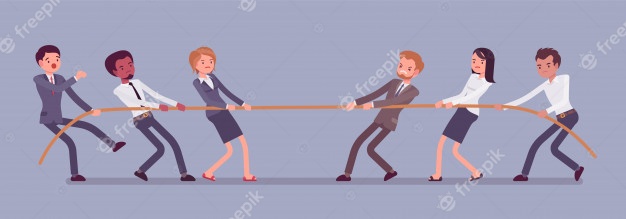 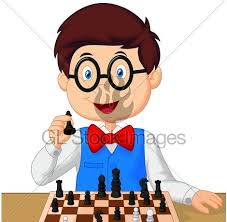 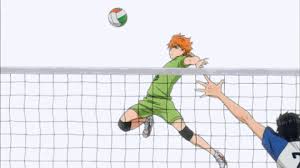 №Спорт түріМерзіміУақыты Команда құрамыЖауаптылар1Волейбол 17.01.202309.004 ер, 2 қыз  Аяпов Е.С.2Арқан тарту17.01.202309.004 ер, 2 қыз Саденов Н.С3Дойбы17.01.202310.002 ойыншы Байзақ Р.У.4Шағынфутбол18.01.202311.005 ойыншыБакирхужаев А.С№Аты – жөні  Қызметі Дәрігердің рұқсаты 